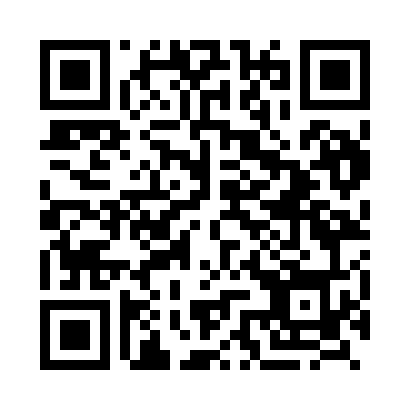 Prayer times for Alkas, LithuaniaWed 1 May 2024 - Fri 31 May 2024High Latitude Method: Angle Based RulePrayer Calculation Method: Muslim World LeagueAsar Calculation Method: HanafiPrayer times provided by https://www.salahtimes.comDateDayFajrSunriseDhuhrAsrMaghribIsha1Wed3:135:481:296:419:1111:382Thu3:125:461:296:439:1311:393Fri3:115:441:296:449:1511:394Sat3:105:421:296:459:1711:405Sun3:105:401:296:469:1911:416Mon3:095:381:296:479:2111:427Tue3:085:351:296:499:2311:438Wed3:075:331:296:509:2511:439Thu3:065:311:296:519:2711:4410Fri3:055:291:296:529:2911:4511Sat3:045:271:296:539:3111:4612Sun3:045:251:296:549:3311:4713Mon3:035:241:296:559:3511:4714Tue3:025:221:296:569:3611:4815Wed3:015:201:296:579:3811:4916Thu3:015:181:296:589:4011:5017Fri3:005:161:296:599:4211:5118Sat2:595:151:297:009:4411:5119Sun2:595:131:297:019:4511:5220Mon2:585:111:297:029:4711:5321Tue2:575:101:297:039:4911:5422Wed2:575:081:297:049:5111:5523Thu2:565:071:297:059:5211:5524Fri2:565:051:297:069:5411:5625Sat2:555:041:297:079:5511:5726Sun2:555:021:297:089:5711:5827Mon2:545:011:297:099:5911:5828Tue2:545:001:307:1010:0011:5929Wed2:544:591:307:1010:0112:0030Thu2:534:581:307:1110:0312:0031Fri2:534:561:307:1210:0412:01